государственное бюджетное общеобразовательное учреждение Самарской области основная общеобразовательная школа с. Заволжье муниципального района Приволжский Самарской областиЮридический адрес: 445554 Самарская область, Приволжский район,с. Заволжье, ул. Школьная, дом 22тел/факс 8(84647)97447						e-mail: zavolzh_sch_prv@samara.edu.ru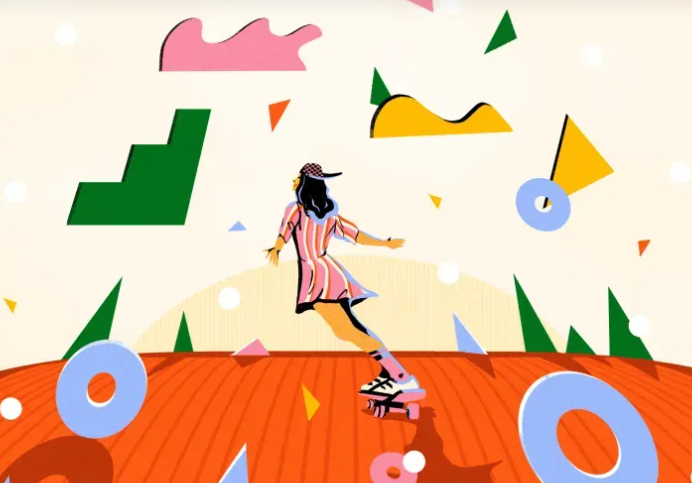 Программа профильной смены «Школа креативного мышления»Дата проведения: 20 и 24 марта 2023 г.Ответственная: Антонова Наталья ГеннадьевнаПояснительная запискаПрограмма профильной смены «Школа креативного мышления» разработана и предназначена для развития креативного мышления обучающихся 6-х классов.Задача программы – развитие у детей нестандартного и творческого мышления, развитие живого интереса к процессу познания окружающего мира через новые подходы и оригинальные педагогические методики.Программа «Школа креативного мышления» разработана с учетом возрастных особенностей детей и актуальности тематики курса. Обучение школьников по этой программе дает учащимся возможность активизировать творческие способности и находить оригинальные решения учебных и жизненных проблем, быстро и эффективно справляться с поставленными задачами.Актуальность: в исследование PISA впервые в качестве одного из ведущих компонентов вводится оценка креативного мышления, что многократно повышает как значимость этого направления исследования, так и имеющийся к нему интерес.Практическая значимость: инициативность, способность творчески мыслить и находить нестандартные решения, умение выбирать профессиональный путь, готовность обучаться в течение всей жизни – это качества человека новой эпохи.Новизна, отличительные особенности программы выражаются в том, что формирование и развитие креативного мышления учащихся осуществляется не периодически, а систематически, что стимулирует интерес учащихся к определеннымпроблемам, предполагающим владение компетенциями и через предлагаемую нами программу, предусматривающей решение этих проблем, умение практически применять полученные знания и опыт.Цель курса: развитие интеллектуальных качеств, входящих в состав креативности: беглости, гибкости, и оригинальности мышления, воображения, умения находить неожиданные ассоциации в определенных жизненных ситуациях.Задачи программы:Демонстрация возможностей использования креативности при решении жизненныхпроблем, а также достижение личных и профессиональных целей.Формирование навыков командной творческой работы.В	процессе	занятий	учащиеся	развивают	качества,	способствующие результативному творчеству:открытость новому опыту;«открытость ума»;интуиция;воображение;быстрота мышления;оригинальность.Планируемые результаты освоения курсаПредметные результатыПо окончании обучения по программе учащиесябудут иметь представление /знать:методы развития креативного мышления;техники генерирования идей и принятия индивидуальных и командных решений;будут уметь:использовать инструменты и тренажеры развития интеллектуальных функцийМетапредметные результатыПо окончании обучения по программе учащиесябудут иметь представление /знать:возможности применения креативного мышления для решения актуальных жизненныхзадач;способы работы с информацией и её усвоения;будут уметь:правильно использовать идеи, информацию и знания.Личностные результатыПо окончании обучения по программе учащиеся будут:будут иметь представление /знать:коммуникативные техникибудут уметь:организовывать собственное поведение в командном взаимодействии.Формы организации образовательного процесса: занятия проводятся в дистанционной форме.Программа профильной смены рассчитана на 6 часов и предназначена для реализации в каникулярный периодТематический план№СодержаниеДата проведенияСсылки1.Проверяем уровень креативного мышления (2 часа)1.Проверяем уровень креативного мышления (2 часа)1.Проверяем уровень креативного мышления (2 часа)1Презентация «Развитие креативности»20.03.23 г.https://clck.ru/33nVwE2Тест вербальной креативности Медника20.03.23 г.https://free-testi.com/psihologicheskie_testy/bjjdhai/2. Креативное решение проблем (4 часа)2. Креативное решение проблем (4 часа)2. Креативное решение проблем (4 часа)1«Творческое мышление»20.03.23 гhttps://testograd.com/test/test-na-kreativnost/2«Головоломные задачи»24.03.23 гhttps://dropi.ru/posts/testrazogrev-myshleniya-golovolomnye-zadachi-ispytajte-svoyu-soobrazitelnost3 «Необычное в обычном»24.03.23 гhttps://www.b17.ru/blog/93560/https://psihologschool.ucoz.ru/publ/najdi_neobychnoe_v_obychnom/12-1-0-1284.«Увлекательные задачи»24.03.23 гhttps://novate.ru/blogs/130316/35442/